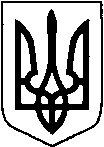      УКРАЇНА   ТЕТІЇВСЬКА МІСЬКА РАДА  ТЕТІЇВСЬКОГО РАЙОНУ КИЇВСЬКОЇ ОБЛАСТІ  ДЕВ’ЯТНАДЦЯТА СЕСІЯ СЬОМОГО СКЛИКАННЯтретє пленарне засідання      РІШЕННЯм. ТетіївПро розгляд звернення депутата міської ради Кущенко А.В.      Розглянувши колективне звернення жителів вулиць Набережної та Снігурівської в місті Тетієві,  депутатський запит депутата міської ради Кущенко А.В. щодо  водовідведення дощових вод,  відповідно до статті 21 Закону України «Про статус депутатів місцевих рад»», міська рада                                      В И Р І Ш И Л А:1. Депутатський запит депутата Кущенко А.В. щодо водовідведення дощових      вод по вул. Набережній та Снігурівській в м. Тетієві взяти до відома2. Створити комісію  для вивчення даного питання, в складі:Дем’янчук П.В. – начальник відділу ЖКГ, транспорту, благоустрою виконавчого комітету Тетіївської міської ради;Павленко Д.М. – начальник відділу архітектури та містобудування виконавчого комітету Тетіївської міської ради;Косович О.М. – начальник КП «Благоустрій»;Кущенко А.В. – депутат міської ради;Ющишен П.Б. - депутат міської ради3. Контроль за виконанням цього рішення покласти на постійну депутатську     комісію з питань торгівлі, житлово-комунального господарства, побутового      обслуговування, громадського харчування, управління комунальною      власністю, благоустрою, транспорту, зв"язку.               Міський голова                                                    Р.В.Майструк       13.06.2019 р.       № 629 -19-VII             Начальник юридичного відділу                                                       Н.М. Складена